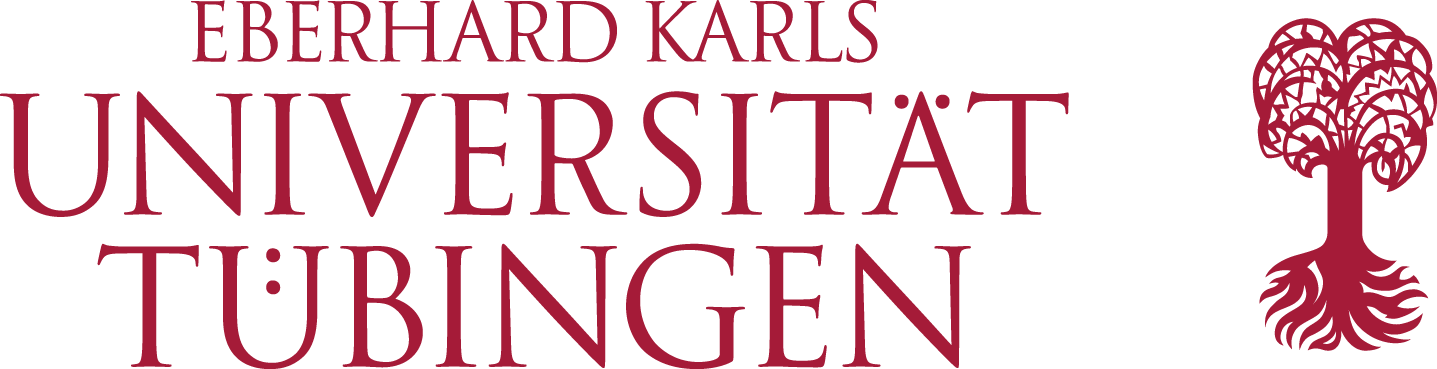 An dieZentrale Verwaltung der Universität TübingenDez. VII, Abt. 1 FinanzmanagementWilhelmstr. 5Verwendungsnachweisüber die Einnahmen und Ausgaben aus studentischen Qualitätssicherungsmitteln für den Zeitraum vom 01.01. bis 31.12.2023Institut/Seminar:      					Fakultät       Institutsdirektor/in	     Anschrift:	     	Tel. Nr. 	     E-Mail-Adresse:	     Umgesetzte Maßnahmen in Stichworten:Fonds 1040       PSP                                                                   - bitte PSP angeben -Ausgaben 					bewilligt			verausgabt:Evtl. Rechtsverpflichtungen für nach dem 30.04.2024 anfallende Ausgaben:  	           Euro(bitte fügen Sie einen Nachweis bei)  Die nicht verausgabten Mittel werden lt. Beschluss des Studierendenrats der Universitätsbibliothek bereitgestellt. ……………………………………….	         Unterschrift Institutsdirektor/in Gesamteinnahmen für das Haushaltsjahr 2023:      EuroHilfskräfte/ Personal      Euro      Euro      EuroGastvorträge / Lehraufträge       Euro      EuroLiteratur      Euro      EuroSachkosten für Geräte, Verbrauchsmaterial, etc.      Euro      EuroSonstiges z.B. Exkursion      Euro      EuroGesamt:      Euro      EuroKassenbestand am 30.04. 2024               Guthaben/ Mehrausgaben                                                              Kassenbestand am 30.04. 2024               Guthaben/ Mehrausgaben                                                                    Euro